Zmluva o združenej dodávke elektrickej energieč. doplní odberateľ pred podpisomuzavretá podľa § 269  a nasl. Zákona č. 513/1991 Zb.(Obchodného zákonníka) v platnom zneníČlánok I
Zmluvné strany Odberateľ:	Názov                        :	   Mesto Levoča	Sídlo                          :	   Námestie Majstra Pavla, 054 01 LevočaŠtatutárny orgán        :	   Ing. Miroslav Vilkovský, MBA – primátor mesta	IČO                            :	   00329321DIČ                            :	   2020717754Bankové spojenie      :	   UniCredit Bank Czech Republic and Slovakia, a.s.,	   pobočka zahraničnej banky IBAN                         :	    SK45 1111 0000 0010 1934 5046Kontaktná osoba        :	Telefón                       :	e-mail	                         :	      mesto@levoca.skNázov		:	Technické služby mesta LevočaSídlo			:	Hradby 2, 054 01 LevočaZast.			:	Mgr. Branislav Minďaš, riaditeľ organizácieIČO			:            35528052 IČ DPH		: 	SK2020731713Bankové spojenie	:	Slovenská sporiteľňa, a.sIBAN		:	SK44 0900 0000 0051 7131 4912 Kontakt		: 	e-mail: verejneosvetlenie@levoca.sk; tel.: 0907 929 636;Názov		:	Mestské kultúrne strediskoSídlo			:	Námestie Majstra Pavla 54, 054 01 LevočaZast.			:	JUDr. Zuzana KamenickáIČO			:	42080312DIČ			: 	2022500040Bankové spojenie      :	     UniCredit Bank Czech Republic and Slovakia, a.s.,	     pobočka zahraničnej banky IBAN		: 	SK15 1111 0000 0010 1995 6007Kontakt		: 	e-mail: msks@levoca.sk; tel.: 053/4512522;Názov		:	Základná umelecká školaSídlo			:            Námestie Majstra Pavla 48, 054 01 LevočaZast.			:	 Mgr. Dušan Kamenický, riaditeľIČO			:             37873857DIČ			:             2021644933Bankové spojenie      :	     UniCredit Bank Czech Republic and Slovakia, a.s.,	     pobočka zahraničnej banky IBAN		:            SK21 1111 0000 0011 6835 6005Kontakt		:             e-mail, zuslevoca@vmnet.sk; tel.: 053/4512373     Názov		:	Centrum voľného času OLYMP LevočaSídlo		:            J. Francisciho č. 635/10, 05401 LevočaZast.			:	Mgr. Ján Košík, riaditeľIČO			:             37874110DIČ			:             2021643932Bankové spojenie      :	     UniCredit Bank Czech Republic and Slovakia, a.s.,	     pobočka zahraničnej banky IBAN		:             SK83 1111 0000 0066 2384 1014Kontakt		:             e-mail: cvcolymp@centrum.sk; tel.: 0910 867 401Názov		:	Materská škola, Ulica Jána Francisciho 1674/8, 054 01  LevočaSídlo			:	Jána Francisciho 1674/8, 054 01 LevočaZast.			:	Mgr. Valéria Mačugová, riaditeľkaIČO			:  	53480899DIČ			:	2121386421Bankové spojenie      :	     UniCredit Bank Czech Republic and Slovakia, a.s.,	     pobočka zahraničnej banky IBAN			:	SK93 1111 0000 0011 6159 5070Kontakt			:	e-mail: msfrancisciho8@gmail.com, tel. 0910867410Názov		:	Materská škola, Ulica Gustáva Hermana 225/9, 054 01 LevočaSídlo			:            Gustáva Hermanna 225/9, 054 01 LevočaZast.			:	Mgr. Katarína Jabrocká, riaditeľka    IČO			:            53480783    DIČ			:            2121386366Bankové spojenie      :	     UniCredit Bank Czech Republic and Slovakia, a.s.,	     pobočka zahraničnej banky     IBAN		:	SK57 1111 0000 0066 2084 1078    Kontakt		:            e-mail: mshermanka@gmail.com, tel. 0910867413Názov		:	Materská škola,  Predmestie 832/26, 054 01 LevočaSídlo			:	Predmestie 832/26, 054 01 Levoča    Zast.			:	Bc. Henrieta Fľaková, riaditeľka    IČO			:            53480465    DIČ			:            2121386443                 Bankové spojenie      :	     UniCredit Bank Czech Republic and Slovakia, a.s.,	     pobočka zahraničnej banky     IBAN		:            SK17 1111 0000 0066 2083 9082    Kontakt		:            e-mail: mspredmestie26@gmail.com, tel. 0901788232Názov		:	Materská škola, Ulica Gašpara Haina 1237/36,                                                                 054 01 LevočaSídlo			:	Gašpara Haina 1237/36, 054 01 Levoča     Zast.			:	Mgr. Lenka Košíková, riaditeľkaIČO			:	53480341DIČ			:    	2121386311Bankové spojenie      :	     UniCredit Bank Czech Republic and Slovakia, a.s.,	     pobočka zahraničnej banky IBAN			:   	SK52 1111 0000 0066 2086 7067Kontakt		:    	e-mail: msghaina@levonetmail.sk, tel. 0911732002Názov		:	Materská škola, Ulica Železničný riadok 3, 054 01 Levoča  Sídlo		:            Ulica Železničný riadok 3, 054 01 Levoča  Zast.			:	 PaedDr. Anna Bineková, riaditeľka IČO			:             37879405DIČ			:             2021702232	Bankové spojenie      :	     IBAN		:             Kontakt		:            email: mszeleznicnyriadok@levoca.eu, tel.0910867415Názov		:	Základná škola, Námestie Štefana Kluberta 10, 054 01  LevočaSídlo			:	Námestie Štefana Kluberta 10, 054 01 LevočaZast.			:	Mgr. Jana Milčáková, riaditeľkaIČO			:	37873792DIČ			:	2021643943Bankové spojenie      :	     UniCredit Bank Czech Republic and Slovakia, a.s.,	     pobočka zahraničnej banky IBAN		:	SK31 1111 0000 0066 2072 3012Kontakt		:	e-mail: klubert@stonline.sk; tel.: 0911 389 148;Názov		:	Základná škola, Ulica Gašpara Haina 37, 054 01 LevočaSídlo			:	Gašpara Haina 37, 054 01 LevočaZast.			:	Mgr. Martina Stašková, riaditeľkaIČO			:	37785834DIČ			:             2021485950Bankové spojenie      :	     UniCredit Bank Czech Republic and Slovakia, a.s.,	     pobočka zahraničnej banky IBAN		:	SK42 1111 0000 0066 1976 9013Kontakt		:            e-mail: zsghle@zsghle.sk; tel.: 0911 615 771Názov		:	Základná škola, Ulica J. Francisciho 11, 054 01  LevočaSídlo			:            Francisciho 11, 054 01 LevočaZast.			:	Mgr. Viera Adamkovičová, riaditeľkaIČO			:            37791851DIČ			:            2021548925Bankové spojenie      :	     UniCredit Bank Czech Republic and Slovakia, a.s.,	     pobočka zahraničnej banky IBAN		:	SK35 1111 0000 0066 2449 7016Kontakt		:            e-mail: franc@stonline.sk; tel.: 0910 867461(463)(ďalej len „Odberateľ“)    Dodávateľ:Názov	:	..............................Sídlo	:	..............................IČO	:	..............................DIČ	:	..............................IČ DPH	:	..............................Bankové spojenie	:	..............................IBAN	:	..............................štatutárny orgán	:	..............................Zapísaná v:	 	..............................Zástupca oprávnený konať:a) vo veciach technických	: 	..............................b) vo veciach realizácie	:  	..............................Telefón/fax	:	..............................e-mail	:  	..............................(ďalej len „Dodávateľ“)Článok II
Východiskové podklady Zmluvné strany uzatvárajú túto zmluvu na základe rámcovej dohody ako výsledok verejného obstarávania, ktoré realizoval verejný obstarávateľ v súlade s ustanovením § 66 zákona č. 343/2015 Z. z. o verejnom obstarávaní v znení neskorších predpisov (ďalej len „zákon o verejnom obstarávaní") a v súlade so schválenou Smernicou Mesta Levoča č. 1/2021 o verejnom obstarávaní zo dňa 23.04.2021 na predmet zákazky „Združená dodávka elektrickej energie“, v súlade so zákonom č. 251/2012 Z.z. o energetike v znení neskorších predpisov, zákonom č. 250/2012 Z.z. o regulácii v sieťových odvetviach v znení neskorších predpisov a ďalšími všeobecne záväznými právnymi predpismi vzťahujúcimi sa na oblasť elektroenergetiky.Článok IIIZákladné ustanoveniaNa účely tejto Zmluvy sa používajú odborné pojmy a terminológia v súlade so Zákonom o energetike č. 251/2012 Z.z., vyhláškou Úradu pre reguláciu sieťových odvetví č. 24/2013 Z. z., ktorou sa ustanovujú pravidlá pre fungovanie vnútorného trhu s elektrinou a pravidlá pre fungovanie vnútorného trhu s plynom (ďalej len „Pravidlá trhu s elektrinou“), príslušnými výnosmi, vyhláškami a rozhodnutiami Úradu pre reguláciu sieťových odvetví a ostatnými súvisiacimi všeobecne záväznými právnymi predpismi vzťahujúcimi sa na elektroenergetiku.Úrad pre reguláciu sieťových odvetví (ďalej len „ÚRSO“) vydáva vecné a cenové rozhodnutia v zmysle Zákona o regulácii v sieťových odvetviach.Prevádzkovateľ distribučnej sústavy (ďalej len „PDS“) je príslušný prevádzkovateľ tej distribučnej sústavy, ku ktorej je pripojené odberné miesto Odberateľa.Prevádzkový poriadok PDS je dokument schválený ÚRSO, podľa ktorého sa riadi zabezpečenie distribúcie elektriny a súvisiacich systémových služieb do príslušného odberného miesta Odberateľa. Prevádzkový poriadok PDS je záväzný pre všetkých účastníkov trhu s elektrinou (ďalej len „Prevádzkový poriadok“).Technické podmienky prístupu a pripojenia do sústavy príslušného PDS (ďalej len „Technické podmienky“), ktoré sú zverejnené na internetovej stránke príslušného PDS, je dokument vypracovaný v súlade so Zákonom o energetike a Vyhláškou Ministerstva hospodárstva Slovenskej republiky č. 271/2012 Z.z., ktorou sa ustanovujú podrobnosti o rozsahu technických podmienok prístupu a pripojenia do sústavy a siete a pravidlá prevádzkovania sústavy a siete.Distribučné služby – distribúcia elektriny a ostatné s ňou spojené distribučné služby v rozsahu a podľa podmienok Prevádzkového poriadku, Technických podmienok a príslušných rozhodnutí ÚRSO. Fakturačné obdobie – obdobie, za ktoré Dodávateľ vykonáva zúčtovanie skutočnej spotreby elektriny Odberateľa, ktorým je zmluvný cyklus určený PDS. Odberné miesto – miesto odberu elektriny vybavené určeným meradlom jednoznačne identifikované kódom EIC, v prospech ktorého sa zabezpečuje dodávka elektriny, distribúcia elektriny a prevzatie zodpovednosti za odchýlku podľa tejto Zmluvy. (ďalej len „OM“)Zoznam Odberných miest pre Zmluvné obdobie 2023 je uvedený v Prílohe č. 1 tejto Zmluvy a (ďalej spolu ako „ OM“).Odberné elektrické zariadenie – zariadenie odberateľa určené na odber elektriny, ktoré je možné pripojiť do prenosovej sústavy, do distribučnej sústavy alebo na elektrickú prípojku. Základná cena elektriny na burze – základná cena elektriny na burze POWER EXCHANGE CENTRAL EUROPE, a.s., https://pxe.cz/, na úrovni položky "Ask - the best price", vyjadrená v EUR bez DPH, bez poplatkov za distribúciu a bez spotrebnej dane, za ktorú Dodávateľ nakúpi elektrinu pre Odberateľa na základe záväznej objednávky Odberateľa podľa vhodných trhových podmienok. Zmluva o pripojení – zmluva o pripojení do distribučnej sústavy v zmysle jej definície uvedenej v § 26 ods. 3 Zákona o energetike. Zmluvné množstvo – množstvo elektriny (vyjadrené v jednotke MWh), ktoré má byť Dodávateľom podľa podmienok tejto zmluvy dodané do odberných miest odberateľa a Odberateľom v Odberných miestach odobraté počas Zmluvného obdobia 2023. Zmluvné obdobie – doba od 00:00 hod. dňa 1.1.2023 do 24:00 hod. dňa 31.12.2025, počas ktorej sa Dodávateľ zaväzuje plniť predmet tejto Zmluvy. Zúčtovateľ odchýlok – organizátor krátkodobého trhu s elektrinou podľa § 37 ods. 4 písm. b) Zákona o energetike, ktorým je OKTE, a.s., so sídlom Mlynské nivy 48, 821 09 Bratislava, IČO: 45687862, zapísaná v Obchodnom registri Okresného súdu Bratislava I, oddiel Sa, vložka číslo: 5087/B. Univerzálnou službou - služba pre odberateľov elektriny v domácnosti, ktorú poskytuje dodávateľ elektriny na základe zmluvy o združenej dodávke elektriny, a ktorá zahŕňa  súčasne distribúciu elektriny a prevzatie zodpovednosti za odchýlku, v ustanovenej v kvalite za primerané, jednoducho a jasne porovnateľné, transparentné a nediskriminačné ceny. Významy slov a výrazov podľa predchádzajúcich odsekov pri použití množného čísla zostáva zachovaný.Pre odborné pojmy použité v tejto zmluve, ktorých definícia nie je uvedená v tomto článku tejto Zmluvy, platia ich definície ustanovené príslušnými právnymi predpismi.Pokiaľ sa v tejto Zmluve vrátane dodatkov a príloh používajú odkazy na ustanovenia právnych predpisov alebo na právne predpisy, ktoré boli medzičasom zmenené, alebo nahradené inými ustanoveniami právnych predpisov alebo právnymi predpismi, považujú sa tieto odkazy za odkazy na tie ustanovenia právnych predpisov alebo právne predpisy, ktoré sa vecne viažu na tú časť textu zmluvy, dodatok zmluvy alebo prílohy zmluvy, v ktorom je odkaz umiestnený. Článok IVPredmet zmluvyDodávateľ sa zaväzuje poskytovať odberateľovi za podmienok dohodnutých v tejto zmluve združenú dodávku elektriny (ďalej len „združená dodávka“), ktorá zahŕňa:dodávku elektriny do OM v dohodnutom množstve, kvalite, čase a za podmienok dohodnutých v tejto zmluve,prevzatie zodpovednosti za odchýlku za OM odberateľa voči zúčtovateľovi odchýlky,zabezpečenie prenosu elektriny, distribúcie elektriny, regulované distribučné služby od príslušného PDS, ku ktorej je OM pripojené a ostatné súvisiace služby (ďalej len „distribučné služby“).Predpokladom pre združenú dodávku podľa tejto zmluvy je platnosť zmlúv o pripojení OM, pre ktoré je zmluva uzatvorená, do distribučnej sústavy PDS.Odberateľ sa zaväzuje riadne a včas dodaný Predmet zmluvy dohodnutým spôsobom prevziať a zaplatiť zaň dodávateľovi dohodnutú Cenu. Zmluvné strany sa zaväzujú dodržiavať všetky povinnosti podľa Zákona o energetike, Pravidiel trhu, Prevádzkového poriadku PDS a ostatných príslušných všeobecne záväzných právnych predpisov, riadiť sa podmienkami tejto zmluvy, Technickými podmienkami PDS a dodržiavať podmienky pripojenia k distribučnej sústave.Dodávateľ berie na vedomie, že odberateľ v prvom rade je v zmysle §45 Vyhl. č. 18/2017 aj správcom bytového domu, pričom užívanie spoločných častí a spoločných zariadení bytového domu je spojené výlučne s užívaním bytov, nebytových priestorov alebo spoločných častí a spoločných zariadení len domácnosťami, distribúcia elektriny a dodávka elektriny do odberných miest spoločných častí a spoločných zariadení bytového domu sa preto považuje za distribúciu elektriny pre domácnosti a dodávku elektriny pre domácnosti. OM v kategórii domácnosti sú špecifikované v Prílohe č. 1.Dodávka elektrinyDodávka elektriny do OM sa uskutočňuje prenosom elektriny z distribučnej sústavy PDS na základe zmluvy o pripojení, ktorú odberateľ uzatvoril s PDS a v súlade s Prevádzkovým poriadkom PDS. Prechodom elektriny z distribučnej sústavy cez určené meradlo do OM dochádza k prechodu vlastníckych práv z dodávateľa na odberateľa. Za dodané a odobraté množstvo elektriny sa považuje množstvo, ktoré je namerané určeným meradlom PDS.Odberateľ sa zaväzuje počas doby trvania tejto zmluvy odoberať elektrinu pre všetky OM výlučne od dodávateľa za predpokladu, že OM nebolo počas doby trvania dodávky elektriny na podnet odberateľa zrušené. Prevzatie zodpovednosti za odchýlkuDodávateľ sa touto zmluvou zaväzuje prevziať zodpovednosť odberateľa za odchýlku voči zúčtovateľovi odchýlok v zmysle platných všeobecne záväzných právnych predpisov.Dodávateľ preberá za odberateľa zodpovednosť za odchýlku za všetky OM u zúčtovateľa odchýlok – spoločnosti OKTE, a.s. V prípade zmeny zúčtovateľa sa zmluvné strany zaväzujú nahradiť uvedenie zúčtovateľa odchýlok v celom texte tejto Zmluvy, u ktorého dodávateľ prevezme zodpovednosť za odchýlku za všetky alebo niektoré OM. Dodávateľ vyhlasuje, že preberá zodpovednosť za odchýlku odberateľa v plnom rozsahuDodávateľ podpisom tejto Zmluvy vyhlasuje, že má uzatvorenú zmluvu o zúčtovaní odchýlok, vysporiadaní tarify za prevádzkovanie systému (ďalej len „TPS“) a tarify za systémové služby (ďalej len „TSS“) s OKTE, a.s. Zabezpečenie distribučných služiebDodávateľ počas obdobia trvania tejto zmluvy zabezpečí odberateľovi distribučné služby do všetkých OM za podmienok uvedených v tejto zmluve, v súlade s platnými všeobecne záväznými právnymi predpismi, Prevádzkovým poriadkom príslušného PDS a v kvalite podľa Technických podmienok PDS.Odberateľ je podľa Zákona o energetike zodpovedný za riadny stav odberného zariadenia a za dodržiavanie predpisov na zaistenie bezpečnosti technických zariadení.Odberateľ má právo požiadať dodávateľa o zabezpečenie úpravy dohodnutej rezervovanej kapacity (ďalej len „RK“) uvedenej v špecifikácii, podľa schválených podmienok príslušného PDS, najviac do výšky maximálnej RK určenej PDS, a to písomne alebo na kontaktnú e-mailovú adresu dodávateľa uvedenú na faktúre, doručením požiadavky najneskôr 5 pracovných dní pred lehotou na zmenu RK uvedenou v podmienkach príslušného PDS. Úprava dohodnutej RK sa stáva účinnou po jej písomnom odsúhlasení dodávateľom. V prípade, ak dodávateľ zmenu RK neodsúhlasí v mesiaci, kedy bola žiadosť doručená dodávateľovi, bude zmena RK účinná prvým dňom mesiaca nasledujúceho po mesiaci splnenia všetkých podmienok pre úpravu dohodnutej RK.Článok VCenaOdberateľ je povinný zaplatiť dodávateľovi za združenú dodávku elektriny podľa tejto zmluvy cenu, ktorá je stanovená ako Aditívny koeficient variabilnej zložky ceny vo výške.......................... EUR/MWh podľa nasledovných bodov tohto článku.Nákup elektrickej energie bude prebiehať za podmienok nákupu BL + A (aditívny koeficient) s vyrovnaním odchýlok spotreby nakúpeného množstva na SPOTovom trhu nasledovne:Cena a podmienky dodania:Kalkulovaná cena sa týka zložky silová elektrina, ku ktorej budú účtované 
regulované distribučné poplatky v zmysle platného cenníka príslušného prevádzkovateľa distribučnej sústavy a ostatné regulované poplatky schválené Úradom pre reguláciu sieťových odvetví.Ako východzia platforma pre definovanie objednávky nákupu Tranže a jej ocenenie bude použitá platforma Power Exchange Central Europe, a.s., (PXE, www.pxe.cz), určená pre obchodovanie s elektrickou energiou s miestom dodania na Slovensku (ďalej len „PXE SK“).Cenová ponuka na rok 2023 (2024, 2025)Nákup ročného  produktu PXE	BL 			CAL 23 (24,25) + A EUR/MWh Dokup zvyšného množstva formou Spot 			SPOTh 23 (24,25) + A EUR/MWh Odpredaj prebytočného množstva formou Spot 		SPOTh 23 (24,25) + A EUR/MWhJednotková cena za dodávku elektriny sa samostatne určí pre každý kalendárny mesiac „M“ príslušného roku dodávky elektriny (ďalej označovaného aj ako „rok R“ alebo iba „R“), a to výpočtom podľa nasledujúceho vzorca:Jednotková cena za dodávku elektriny pre kalendárny mesiac M roku R: 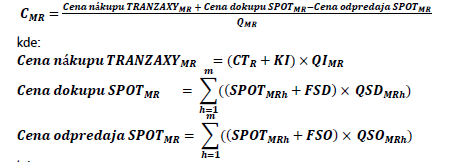 kde: QMR	je skutočná spotreba Odberateľa v mesiaci „M“ roku „R“ (MWh) CTR	je jednotková cena tranže na rok „R“ (€/MWh) KI 	koeficient obchodníka pre nákup tranže za cenu A (€/MWh) QIMR 	je množstvo elektriny nakúpenej za cenu tranže pripadajúce na mesiac „M“ roku „R“ m je počet hodín mesiaca „M“ roku „R“ SPOTMRh 	je jednotková cena elektriny na krátkodobom trhu v SR v hodine „h“ mesiaca „M“ roku „R“ (€/MWh) zverejnená na stránke portálu www.okte.sk QSDMRh 	je množstvo elektriny, ktoré musí Dodávateľ pre hodinu „h“ mesiaca „M“ roku „R“ dokúpiť k už nakúpenému množstvu pre túto hodinu (QIMRh ) tak, aby dorovnal skutočnú spotrebu Odberateľa v tejto hodine (MWh) FSD  	je koeficient ceny profilu pre nákup formou SPOT = A (€/MWh) QSOMRh 	je množstvo elektriny, ktoré musí Dodávateľ pre hodinu „h“ mesiaca „M“ roku „R“ odpredať z už nakúpeného množstva pre túto hodinu (QIMRh ) tak, aby sa rovnalo skutočnej spotrebe Odberateľa v tejto hodine (MWh) FSO 	je koeficient ceny profilu pre odpredaj už nakúpenej elektriny formou SPOT = A (€/MWh) QIMRh 	je množstvo elektriny nakúpenej za cenu TRANŽE pripadajúce na hodinu „h“ mesiaca „M“ roku „R“ (MWh). Platí, že Výsledok výpočtu podľa tohto vzorca sa zaokrúhli matematicky na dve desatinné miesta. (ďalej len „Cena Cprofilove“) pre profilovo merané OM.Jednotková cena za dodávku elektriny dodanej do Odberných miest bez priebehového merania (ďalej len „Cena OMneprofilove“) je v jednotlivých mesiacoch rovnaká ako Cena CProfilove. Pri stanovení ceny pre obdobie prekračujúce jednomesačné obdobie (napr. vystavení vyúčtovacej faktúry) sa cena za dodávku elektriny dodanej do Odberných miest bez priebehového merania vypočíta ako aritmetický priemer Cien Cprofilove v príslušných mesiacoch rovnakého obdobia, akého sa týka vyúčtovacia faktúra.Množstvo nakúpenej elektriny bude rovnomerne rozdelené na všetky hodiny tohto kalendárneho roku, Nakupuje sa BL (tzv. rovná čiara), nie diagram. Nakúpené množstvo bude minimálne 60% ročného zmluvného množstva.Cena za dodávku elektriny vypočítaná podľa článku IV. bod 5 je cenou za dodávku každej MWh elektriny, ktorú Odberateľ na základe tejto Zmluvy odoberie v Odberných miestach v kalendárnom mesiaci, pre ktorý bola takáto cena za dodávku elektriny vypočítaná, v ktorej je zahrnutá aj cena za prevzatie zodpovedností za odchýlku za Odberné miesta voči zúčtovateľovi odchýlok Dodávateľom.Dodávateľ oznámi Odberateľovi výslednú cenu za dodávku elektriny vypočítanú podľa článku IV odseku 5 e-mailom, a to na e-mailovú adresu ktorejkoľvek z osôb Odberateľa, ktoré Odberateľ oznámi Dodávateľovi e-mailom, najneskôr pri uzavretí Zmluvy o združenej dodávke elektriny.Pre vylúčenie pochybností k cene za dodávku elektriny si Dodávateľ uplatňuje a Odberateľ je povinný zaplatiť Dodávateľovi cenu za Distribučné služby najmä za prenos elektriny, distribúciu elektriny, systémové služby a ostatné regulované položky schválené Úradom pre reguláciu sieťových odvetví, príslušné dane a odvod do NJF a rovnako cenu podľa platného cenníka príslušného PDS za úkony vykonané zo strany PDS.Vzhľadom k tomu, že odberateľ v prvom rade plní úlohu aj správcu bytových domov, cena za elektrinu podlieha cenovej regulácii. Cena za dodávku elektriny pre odberateľov elektriny v domácnosti je určená cenovým rozhodnutím ÚRSO platným v čase uzatvorenia tejto zmluvy. V prípade, že niektoré z OM nadobudne z dôvodu zmeny legislatívy počas platnosti zmluvy povahu regulovaného subjektu, bude táto skutočnosť považovaná za nepredvídateľnú okolnosť a cena za dodávku predmetu zmluvy bude vypočítaná na základe príslušných právnych predpisov a platných rozhodnutí ÚRSO. Článok VIPlatobné podmienkyFakturačným obdobím za dodávku predmetu zmluvy do OM odberateľa je obdobie, za ktoré sa vykonáva vyúčtovanie odberu predmetu zmluvy formou vyúčtovacej faktúry za príslušné OM odberateľa.  Fakturačným obdobím PDS je u OM s ročným cyklom 1 rok, u odberných miest vybavených IMS je odpočtový cyklus 1 mesiac. Súčasťou faktúry za dodávku predmetu zmluvy bude aj fakturácia za distribučné služby v cenách príslušného PDS, platba za systémové služby a platby za prevádzkovanie systému, schválené pre obdobie dodávky ÚRSO, spotrebná daň. Súčasťou faktúry bude aj odvod do Národného jadrového fondu.Odberateľ sa zaväzuje pre odberné miesto uhrádzať dodávateľovi cenu podľa čl. V tejto zmluvy na základe mesačných zálohových faktúr za opakované dodanie tovaru a služieb vystavené dodávateľom vo výške predpokladanej mesačnej ceny plnenia predmetu tejto zmluvy určenej dodávateľom, a to podľa skutočného odberu elektriny za predchádzajúce fakturačné obdobie v zmysle Prílohy č. 1 tejto zmluvy alebo podľa plánovaného odberu elektriny na nadchádzajúce fakturačné obdobie alebo na základe fyzického odpočtu v priebehu roka.Dodávateľ vystaví vyúčtovaciu faktúru za plnenie predmetu tejto zmluvy pre OM k poslednému dňu fakturačného obdobia. Dodávateľ vo vyúčtovacej faktúre vypočíta rozdiel medzi cenou stanovenou na základe skutočnej spotreby elektriny odberateľa (celková suma za plnenie predmetu zmluvy vypočítaná na základe množstva spotrebovanej elektriny oznámeného dodávateľovi zo strany PDS) a súčtom výšky odberateľom uhradených zálohových faktúr za celé fakturačné obdobie, za ktoré sa spotreba elektriny prostredníctvom vyúčtovacej faktúry vyúčtováva. Vyúčtovacia faktúra bude obsahovať aj rozdiel medzi skutočnou spotrebou elektriny a súčtom všetkých zálohových faktúr požadovaných v danom fakturačnom období. Vyúčtovaciu faktúru je dodávateľ oprávnený odberateľovi vystaviť aj v priebehu fakturačného obdobia, a to najmä v prípade mimoriadného odpočtu, pri výmene určeného meradla alebo ukončení odberu. Odberateľ uhradí dodávateľovi nedoplatok z vyúčtovacej faktúry a dodávateľ uhradí odberateľovi preplatok z vyúčtovacej faktúry v lehote splatnosti vyúčtovacej faktúry.Odberateľ sa zaväzuje vykonávať všetky platby podľa tejto zmluvy bezhotovostným platobným stykom pod správnym variabilným symbolom a na bankový účet dodávateľa uvedený na faktúre alebo na bankový účet dodávateľa uvedený v tejto zmluve, ak faktúra bankový účet dodávateľa nebude obsahovať. Dodávateľ uhradí odberateľovi platby podľa tejto zmluvy na bankový účet odberateľa uvedený v záhlaví tejto Zmluvy alebo na iný neskôr odberateľom oznámený bankový účet.Splatnosť každej faktúry je 30 kalendárnych dní od dátumu jej doručenia. Ak pripadne deň splatnosti faktúry na deň, ktorý nie je pracovným dňom, dňom splatnosti faktúry je najbližší nasledujúci pracovný deň.Ktorákoľvek Zmluvná strana je oprávnená vykonať zmenu identifikácie jej bankového spojenia spolu so zmenou čísla bankového účtu, ktorú možno vykonať aj bez uzatvorenia dodatku k tejto zmluve, a to písomným oznámením jednej zmluvnej strany preukázateľne doručeným druhej zmluvnej strane najneskôr spolu s príslušnou faktúrou.Zmluvné strany sa dohodli, že akékoľvek chyby pri fakturácii, ktoré vzniknú najmä, ale nielen nesprávnou činnosťou určeného meradla, nesprávnym odpočtom určeného meradla, použitím nesprávnej konštanty určeného meradla, použitím nesprávnej ceny dodávky elektriny a/alebo distribučných služieb, tlačovou chybou, chybou v počítaní alebo nezohľadnením zaplatených faktúr, majú zmluvné strany nárok na vzájomné vysporiadanie.Ak odberateľ zistí chybu alebo omyl vo faktúre, bez zbytočného odkladu doručí dodávateľovi písomnú reklamáciu, ktorá musí obsahovať najmä: označenie odberateľa (obchodné meno, číslo obchodného partnera), identifikačné údaje reklamovanej faktúry vrátane variabilného symbolu, presný opis reklamovanej skutočnosti vrátane odôvodnenia reklamácie a predloženia podkladov (dokumentácie) potrebných na prešetrenie reklamácie, prípadne ďalšie dôležité skutočnosti rozhodné pre posúdenie reklamácie, podpis odberateľa alebo jeho oprávneného zástupcu, dátum reklamácie, kód EIC Odberného miesta a adresu, na ktorú bude odpoveď na reklamáciu zaslaná (v prípade, ak nie je zhodná s adresou uvedenou na zmluve).Dodávateľ overí správnosť vyúčtovania platby a v prípade opodstatnenosti reklamácie, odstráni zistené nedostatky vo vyúčtovaní vystavením opravnej faktúry v lehote 30 dní odo dňa doručenia žiadosti odberateľa (ak osobitný predpis neustanovuje inú lehotu). Ak chybu zistí dodávateľ, bezodkladne vyhotoví opravnú faktúru.Odberateľ má právo písomne reklamovať aj iné vady, ku ktorým došlo pri plnení predmetu zmluvy.Dodávateľ reklamáciu prešetrí a výsledok prešetrenia písomne oznámi odberateľovi v lehote 30 dní od doručenia reklamácie pokiaľ z iného právneho predpisu nevyplýva iná lehota. Odberateľ môže podať reklamáciu písomne na doručovacej adrese dodávateľa, osobne v sídle alebo v kontaktných miestach dodávateľa alebo elektronicky na e-mailovú adresu. Písomná reklamácia odberateľa môže byť dodávateľovi doručená aj iným spôsobom, ak sa zmluvné strany na tom dohodnú. V prípade, ak Odberateľ nesúhlasí s výsledkom reklamácie alebo so spôsobom jej vybavenia, je oprávnený najneskôr do 45 dní od doručenia vybavenia reklamácie predložiť na ÚRSO spor s dodávateľom alebo PDS na mimosúdne riešenie. Článok VIIPráva a povinnosti zmluvných stránOdberateľ týmto splnomocňuje dodávateľa na zastupovanie vo všetkých veciach týkajúcich sa Procesu zmeny dodávateľa elektriny špecifikovaného v Prevádzkovom poriadku PDS a na vykonanie všetkých potrebných úkonov súvisiacich so zmenou dodávateľa elektriny pre OM uvedené v prílohe č. 1 tejto zmluvy.Odberateľ je povinný vopred, najmenej 10 kalendárnych dní pred rozhodujúcou skutočnosťou alebo bezprostredne po tom ako sa odberateľ dozvedel o rozhodujúcej skutočnosti, písomne oznámiť dodávateľovi všetky ním plánované skutočnosti, ktoré môžu mať vplyv na priebeh a veľkosť odberu elektriny, najmä opravy, revízie a dĺžku trvania týchto skutočností.Odberateľ je povinný bez zbytočného odkladu písomne oznámiť dodávateľovi všetky poruchy na elektromere alebo ak má pochybnosti o správnosti nameraných údajov.Odberateľ je povinný poskytnúť súčinnosť pri vykonávaní odpočtu alebo výmeny elektromera z dôvodu vypršania platnosti overenia alebo pri požiadavke o preskúšanie správnosti merania, poruche alebo zmeny zmluvných podmienok.Dodávateľ sa zaväzuje po dobu platnosti a účinnosti tejto Zmluvy: dodávať elektrinu do OM odberateľa špecifikovaných v Prílohe č. 1 za podmienok dohodnutých v tejto zmluve,prevziať za odberateľa zodpovednosť za odchýlku za OM odberateľa voči zúčtovateľovi odchýlok,zabezpečiť pre odberateľa distribúciu elektriny a ostatné služby spojené s dodávkou elektriny od príslušného prevádzkovateľa distribučnej sústavy, systémové služby,garantovať kontinuitu dodávky elektrickej energie po celú dobu plnenia predmetu tejto zmluvy, ako aj pri zmene dodávateľa elektrickej energie, okrem vyššej moci, plánovaných odstávok a vzniknutých porúch,garantovať dostupnosť osobného zástupcu dodávateľa pre operatívne riešenie technických problémov (meno a telefonický kontakt), zabezpečiť splatnosť faktúry do 30 kalendárnych dní po vystavení faktúr;zabezpečiť súčinnosť pri pripájaní nových OM odberateľa,zabezpečiť možnosť sledovania úhrady faktúr v reálnom čase;zabezpečiť elektronický prístup k údajom o spotrebe jednotlivých OM vrátane histórie spotreby;zabezpečiť online komunikáciu požiadaviek odberateľa (zadávanie evidencie správ, možnosť prikladať prílohy a notifikácia stavu požiadavky vrátane zobrazenia jej stavu a riešenia).zabezpečiť vyhotovenie faktúr (v papierovej a elektronickej podobe), s uvedením QR kódu, ktorý umožňuje uhradiť a zaúčtovať faktúru cez účtovný systém.zabezpečiť prístup k faktúram vrátane archívu faktúr,neuplatňovať sankcie voči odberateľovi v prípade neodobratia, ako aj prekročenia zmluvného množstva objednanej elektriny, v prípade zmeny dodávateľa v súvislosti s touto zmluvou, si nebude účtovať žiadne zriaďovacie, aktivačné, deaktivačné či iné poplatky v súvislosti so zmenou dodávateľa,zrealizovať prípadnú zmenu dodávateľa elektrickej energie bez prerušenia dodávky elektriny a bez poplatkov,pre odberné miesta s diaľkovým odpočtom doručiť odberateľovi údaje o spotrebe (registrové dáta) a priebehu spotreby elektriny (profilové dáta) za predchádzajúci mesiac raz mesačne elektronickou formou (e-mail) na e-mailové adresy uvedené v záhlaví tejto zmluvy, v detaile podľa požiadaviek odberateľa (EIC, IČO organizácie, spotreba spolu, celková cena bez DPH, celková cena s DPH, priebehové dáta o 15- minutovej spotrebe) najneskôr do 15-teho dňa mesiaca nasledujúceho bezprostredne po mesiaci dodávky. Priebehové dáta o 15-minutovej spotrebe zabezpečí dodávateľ na požiadanie.pre odberné miesta s ročným odpočtom doručiť odberateľovi údaje o spotrebe elektriny za predchádzajúci polrok elektronickou formou (mail) na emailové adresy uvedené v záhlaví tejto zmluvy, v detaile podľa požiadaviek odberateľa (EIC, IČO organizácie, spotreba spolu, celková cena v EUR bez DPH, celková cena v EUR s DPH, hodnota RK a MRK a maximálny nameraný výkon.) najneskôr do 15-teho dňa mesiaca nasledujúceho bezprostredne po ukončení dodávky. Priebehové dáta o 15-minutovej spotrebe zabezpečí dodávateľ na požiadanie.Dodávateľ je pri dodávke elektriny povinný dodržiavať štandardy kvality, evidovať, vyhodnocovať a zverejňovať údaje o štandardoch kvality, a to v súlade s platnou vyhláškou ÚRSO, ktorou sa ustanovujú štandardy kvality dodávky elektriny. Ak dodávateľ nedodrží štandardy kvality a toto nedodržanie preukázateľne nastalo, je povinný uhradiť odberateľovi kompenzačnú platbu v zmysle Vyhlášky 236/2016 Z.z., ktorou sa ustanovujú štandardy kvality prenosu elektriny, distribúcie elektriny a dodávky elektriny. Vyhodnocovanie štandardov kvality dodávateľ zverejňuje na svojom webovom sídle.Ak dodávateľ stratí spôsobilosť dodávať elektrinu do OM z dôvodov podľa § 18 ods. 6 Zákona o energetike, nastane dodávka elektriny dodávateľom poslednej inštancie. Dodávateľ poslednej inštancie je určený rozhodnutím ÚRSO alebo zákonom. Dodávka poslednej inštancie trvá najviac tri mesiace. O dôvodoch dodávky poslednej inštancie informuje odberateľa príslušný PDS, a to v lehote podľa § 36 ods. 7 Pravidiel trhu. Dodávka poslednej inštancie môže byť ukončená aj počas jej trvania, a to (i) uzatvorením zmluvy o dodávke elektriny alebo zmluvy o združenej dodávke elektriny s dodávateľom poslednej inštancie alebo iným dodávateľom elektriny, (ii) ukončením odberu elektriny zo strany odberateľa elektriny alebo (iii) pri zmene odberateľa elektriny na danom odbernom mieste. Dodávka poslednej inštancie zaniká uplynutím troch mesiacov od jej začatia.Článok VIIIZmluvné množstvoOdberateľ sa zaväzuje po dobu trvania zmluvy odobrať od dodávateľa zmluvné množstvo elektriny (ďalej len „SZM“) určené ako súčet dohodnutého ročného množstva elektriny pre jednotlivé OM uvedené v špecifikácii, a to v predpokladanom množstve odvodenom od spotreby odberateľa v odbernom mieste za kalendárny rok predchádzajúci kalendárnemu roku, v ktorom bola uzatvorená táto zmluva, ak nie je v tejto zmluve uvedené inak.Zmluvné strany sa dohodli na ročnom zmluvnom množstve dodávky elektriny, ktoré predstavuje 100% a je uvedená v Prílohe č. 1 tejto zmluvy. Tolerancia odberu 70%-130% predstavuje minimálne/maximálne množstvo elektriny, ktoré sa odberateľ zaväzuje odobrať. Ak odberateľ počas roka odoberie menej ako dohodnuté minimálne množstvo, dodávateľovi nevzniká nárok akúkoľvek úhradu ceny za komoditu za neodobratý objem do minimálneho množstva elektriny, alebo za prečerpaný objem maximálneho množstva elektriny.Článok IXMiesto plneniaMiestom plnenia sú odberné miesta, ktorých zoznam je uvedený v Prílohe č. 1 tejto zmluvy.Odberateľ je povinný vopred informovať dodávateľa o každej zmene technických parametrov OM, ktorú si dohodne s PDS v rámci Zmluvy o pripojení a poskytnúť dodávateľovi všetku potrebnú súčinnosť na zosúladenie tejto zmluvy s takto vykonanými zmenami najneskôr ku dňu ich účinnosti. Povinnosti odberateľa podľa predchádzajúcej vety sa vzťahujú aj na zmeny rezervovanej kapacity alebo zmeny sadzby distribúcie elektriny, o ktoré odberateľ požiada pred začiatkom zmluvného obdobia prostredníctvom iného dodávateľa elektriny.Článok XTrvanie zmluvyZmluva je uzavretá na dobu určitú od 00:00 hod. dňa 1.1.2023 do 24:00 hod. 31.12.2025.Povinnosť dodávateľa poskytovať odberateľovi združenú dodávku elektriny podľa tejto zmluvy vzniká dňom fyzického pripojenia OM do distribučnej siete PDS a zaradením OM do bilančnej skupiny dodávateľa, nie však skôr ako 01.01.2023 a splnení všetkých podmienok účinnosti tejto zmluvy. Zmluvu možno predčasne ukončiť písomnou dohodou zmluvných strán alebo písomným odstúpením od zmluvy z dôvodov uvedených v tomto článku zmluvy.Dodávateľ je oprávnený od tejto Zmluvy odstúpiť v prípade: ak je odberateľ v omeškaní s úhradou faktúry a túto neuhradil ani do 10 dní od doručenia upomienky,neoprávneného odberu elektriny v zmysle Zákona o energetike,ak odberateľ svojím odberom ohrozuje bezpečnosť, spoľahlivosť alebo kvalitu dodávky elektriny,ak odberateľ opakovane (majúc tým na mysli viac ako raz) nesprístupní OM pre vykonanie montáže určeného meradla,ak odberateľ opakovane (majúc tým na mysli viac ako raz) ani po písomnej výzve, neumožní prístup PDS alebo dodávateľovi k určenému meradlu, prístup k odbernému elektrickému zariadeniu alebo opakovane (majúc tým na mysli viac ako raz) neumožní montáž určeného meradla alebo zariadenia na prenos informácií o nameraných údajov, neplnenia povinností vyplývajúcich odberateľovi z tejto zmluvy, zo Zákona o energetike alebo iných súvisiacich právnych predpisov, ak odberateľ nevykoná nápravu ani v lehote uvedenej v písomnej výzve dodávateľa.Odberateľ je oprávnený od tejto zmluvy odstúpiť, ak:dodávateľ poruší povinnosť dodať odberateľovi elektrinu v dojednanom množstve, kvalite, čase okrem prípadov vylučujúcich zodpovednosť a prípadov, keď táto zmluva alebo právne predpisy oprávňujú dodávateľa elektrinu nedodať, a ak si túto povinnosť nesplní ani v dodatočnej lehote určenej odberateľom, ktorá nesmie byť kratšia ako 10 dní od doručenia výzvy odberateľa dodávateľovi,dodávateľ podal na seba návrh na vyhlásenie konkurzu,bol návrh na vyhlásenie konkurzu voči dodávateľovi podaný treťou osobou, pričom dodávateľ je platobne neschopný alebo je v situácii, ktorá odôvodňuje začatie konkurzného konania,bol na majetok dodávateľa vyhlásený konkurz, alebo bol návrh na vyhlásenie konkurzu zamietnutý pre nedostatok majetku,dodávateľ vstúpil do likvidácie. Účinnosť odstúpenia od zmluvy nastane dňom doručenia písomného oznámenia o odstúpení od zmluvy druhej zmluvnej strane alebo neskorším dňom uvedeným v takomto písomnom oznámení. Ak si odberateľ nezabezpečí zmenu dodávateľa elektriny do OM ku dňu účinnosti odstúpenia od zmluvy, účinnosť odstúpenia od zmluvy doručeného odberateľom dodávateľovi nenastane skôr, ako vyradením OM odberateľa z bilančnej skupiny dodávateľa v súlade s Prevádzkovým poriadkom, o čo je dodávateľ povinný požiadať PDS bezprostredne po dni, kedy mu bolo písomné oznámenie odberateľa o odstúpení od Zmluvy doručené.Článok XITechnické podmienky dodávky, poskytovanie informácií Technické podmienky pripojenia, meranie elektriny, vykonávanie odpočtov určeného meradla vrátane vyhodnocovania, odovzdávania výsledkov merania a ostatných informácií potrebných na vyúčtovanie dodávky elektriny a Distribučných služieb vykonáva PDS a riadi sa Zákonom o energetike, Prevádzkovým poriadkom a inými príslušnými právnymi predpismi.Elektrina sa meria určeným meradlom v zmysle Zákona o metrológii. V prípade poruchy určeného meradla, HDO (hromadné diaľkové ovládanie) alebo fakturácie s nesprávnou konštantou, majú zmluvné strany právo na vzájomné vyrovnanie bez sankcií. Dodávateľ upraví fakturačné hodnoty podľa údajov, ktoré dodávateľ dostane od PDS. Všetky poruchy na určenom meradle vrátane porušenia zabezpečenia proti neoprávnenej manipulácii, ktoré odberateľ zistí, je povinný bezodkladne nahlásiť dodávateľovi.Odpočet určeného meradla sa vykonáva v súlade s Prevádzkovým poriadkom, pričom odberateľ je povinný poskytnúť PDS k vykonaniu odpočtu určeného meradla všetku nevyhnutnú súčinnosť. Dodávateľ fakturuje dodanie predmetu zmluvy výlučne na základe údajov o spotrebe elektriny na OM, ktoré dodávateľovi oznámi PDS.Akýkoľvek odber elektriny bez platnej Zmluvy o pripojení, Zmluvy o združenej dodávke je považovaný za neoprávnený odber a je sankcionovaný PDS.Dodávka do OM môže byť v opodstatnených prípadoch prerušená z dôvodu plánovanej údržby. Dodávateľ na základe informácie od PDS o odstávke bezodkladne informuje odberateľa.Elektromer je vlastníctvom PDS a jeho výmena je nevyhnutným zásahom do pripojenia OM. Reklamácia technických podmienok dodávky a distribúcie elektriny, poruchy meradla, poruchy odpočtu meradla a správnosti fakturácie meraných údajov sa riadia prevádzkovým poriadkom PDS Zmluvné strany sa dohodli, že reklamáciu uplatňuje odberateľ písomnou formou u dodávateľa. Pre účely realizácie kontrolných odpočtov je odberateľovi umožnený neobmedzený prístup ku všetkým určeným meradlám na OM za podmienok stanovených v prevádzkovom poriadku PDS. Uplatnenie reklamácie nezbavuje odberateľa povinnosti zaplatiť v určenej lehote vyúčtovanie za dodávku a distribúciu elektriny.Článok XIIZodpovednosť a vyššia mocAk niektorá zo zmluvných strán poruší povinnosti vyplývajúce z tejto zmluvy, má poškodená zmluvná strana právo na náhradu preukázateľne vzniknutej škody (skutočnej škody a ušlého zisku) okrem prípadov, keď škody boli spôsobené obmedzením alebo prerušením dodávky elektriny a distribučných služieb v zmysle ustanovení Zákona o energetike a tejto zmluvy, alebo okolnosťami vylučujúcimi zodpovednosť podľa § 374 Obchodného zákonníka.Každá zo zmluvných strán je zodpovedná za škodu, ktorá vznikne porušením jej povinností voči druhej zmluvnej strane ak dodávateľ nedodá ZM podľa tejto zmluvy alebo poruší svoje povinnosti vzťahujúce sa k príslušnému OM iným spôsobom, odberateľ má po preukázaní rozsahu škody právo na náhradu vzniknutej škody, ak bola preukázateľne spôsobená dodávateľom a vznikla v súvislosti s týmto nedodaním alebo v súvislosti s iným takýmto porušením povinnosti dodávateľa. Právo na náhradu škody nevzniká za množstvo nedodané pri oprávnenom obmedzení alebo prerušení dodávok elektriny zo strany dodávateľa (napr. vyhlásenie stavu núdze, obmedzenie alebo prerušenie dodávok z dôvodu porušenia zmluvy odberateľom, údržby a iné). Zmluvné strany sú povinné vyvinúť maximálne úsilie na predchádzanie vzniku škôd a zníženie ich rozsahu, ako aj poskytnúť si navzájom súčinnosť potrebnú na preverenie okolností vzniku škody a jej výšky.Zmluvné strany nie sú zodpovedné za škody, ktoré vzniknú druhej zmluvnej strane z dôvodu okolností vylučujúcich zodpovednosť (vyššia moc). Za okolnosti vylučujúce zodpovednosť sa považuje prekážka, ktorá nastala nezávisle od vôle povinnej strany a bráni jej v splnení povinnosti, ak nemožno rozumne predpokladať, že by povinná strana túto prekážku alebo jej následky odvrátila alebo prekonala a ďalej, že by v čase podpísania tejto zmluvy túto prekážku predvídala. Za okolnosti vylučujúce zodpovednosť sa považujú najmä nepredvídateľné prírodné udalosti, vojna, teroristická akcia, štrajk postihujúci možnosť plnenia povinnosti zmluvnej strany.Dodávateľ nie je zodpovedný za vzniknuté škody spôsobené okolnosťami vylučujúcimi zodpovednosť u osoby, ktorá je voči dodávateľovi dodávateľom elektriny alebo PDS a tieto okolnosti spôsobujú, že plnenie povinností dodávateľa, vyplývajúcich z tejto zmluvy, je nemožné.Každá zo zmluvných strán je povinná písomnou formou vyrozumieť bez zbytočného odkladu druhú zmluvnú stranu o okolnostiach vylučujúcich zodpovednosť tejto zmluvnej strany s uvedením dôvodov a predpokladanej doby trvania takýchto okolností. Zmluvná strana, odvolávajúca sa na okolností vylučuje zodpovednosť, je povinná poskytnúť druhej zmluvnej strane možnosť preveriť existenciu  dôvodov vylučujúcich zodpovednosť. Zmluvná strana postihnutá vyššou mocou sa zaväzuje vyvinúť primerané úsilie na odstránenie okolností vylučujúcich zodpovednosť, aby bolo možné obnoviť plnenie predmetu tejto zmluvy a druhej zmluvnej strane písomne oznámiť zánik okolností vylučujúcich zodpovednosť.Článok XIIIÚpravy zmluvyAkékoľvek zmeny a doplnky tejto zmluvy, okrem prípadov výslovne v zmluve uvedených, je možné vykonať len písomným dodatkom na základe dohody zmluvných strán v súlade s § 18 zákona o verejnom obstarávaní.Zmenu obchodného mena, sídla, DIČ, právnej formy, adresy pre poštový styk, čísla účtu, telefónnych čísiel, čísla faxu, e-mailovej adresy a mien kontaktných osôb nie je potrebné vykonať dodatkom, postačuje jednostranné písomné oznámenie týchto skutočností doručené druhej zmluvnej strane podpísané oprávnenými zástupcami zmluvnej strany. Zmluvné strany sa zaväzujú, že každú zmenu údajov uvedených v predchádzajúcej vete oznámia druhej zmluvnej strane do 10 dní, odkedy ku zmene došlo.Článok XIVDoručovanieAkékoľvek oznámenie, resp. písomnosti, ktoré má zaslať jedna zmluvná strana druhej podľa tejto zmluvy, najmä, avšak nielen, oznámenia, žiadosti, faktúry, návrhy alebo iné právne úkony obsahujúce uplatnenie práva alebo nároku vrátane odstúpenia od zmluvy, bude doručené osobne alebo doporučeným listom na adresu sídla alebo adresu pre poštový styk druhej zmluvnej strany, ak nie je v tejto zmluve uvedené inak.  Pri doručovaní osobne sa oznámenie považuje za doručené jeho fyzickým odovzdaním prijímateľovi. Pri doručovaní prostredníctvom pošty alebo doručovacej služby sa doručenie považuje za účinné tretí pracovný deň po odoslaní oznámenia prijímateľovi. Odmietnutie prevzatia oznámenia doručovaného osobne alebo doporučeným listom má účinky riadneho doručenia, a to momentom odmietnutia.Po predchádzajúcej akceptácii elektronického doručovania zo strany odberateľa má dodávateľ právo sprístupňovať alebo doručovať písomnosti vrátane faktúry elektronickou formou, a to na e-mailovú adresu určenú odberateľom. Akceptáciou odberateľ vyhlasuje, že súhlasil s podmienkami poskytovania služieb súvisiacich s elektronickým sprístupňovaním alebo doručovaním. Faktúra doručovaná elektronicky sa v zmysle § 71 zákona č. 222/2004 Z.z. o dani z pridanej hodnoty v znení neskorších predpisov považuje za daňový doklad, a teda je plnohodnotnou náhradou faktúry v papierovej forme.Až do ďalšieho oznámenia sú platné adresy (poštová, ako aj elektronická) a kontaktné údaje zmluvných strán podľa špecifikácií zmluvných strán v záhlaví tejto zmluvy.Článok XVSpoločné a záverečné ustanoveniaZmluvné strany sa dohodli, že práva a povinnosti, ktoré nie sú upravené touto zmluvou, Prevádzkovým poriadkom PDS a Prevádzkovým poriadkom OKTE, a.s. sa v zmysle § 261 resp. § 262 Obchodného zákonníka spravujú týmto zákonom.Túto zmluvu je možné meniť a dopĺňať iba písomnými dodatkami po súhlase oboch zmluvných strán. Všetky dodatky budú označené poradovými číslami a podpísané osobami oprávnenými konať vo veciach tejto zmluvy.Táto zmluva nadobúda platnosť dňom jej podpísania obidvomi zmluvnými stranami a účinnosť nadobúda dňom reálneho začiatku dodávky elektriny, nie však skôr ako bude zmluva zverejnená v Centrálnom registri zmlúv. Podmienkou pre účinnosť zmluvy je aj platná Zmluva o pripojení odberateľa s PDS a platné ukončenie zmluvy o dodávke elektriny odberateľa s predchádzajúcim dodávateľom.V prípade ukončenia zmluvy, resp. v prípade ukončenia odberu na ktoromkoľvek OM sa odberateľ zaväzuje umožniť PDS vykonanie záverečného odpočtu, prípadne odobratie meracieho zariadenia a vykonanie ďalších opatrení, súvisiacich s ukončením dodávky elektriny do príslušného OM.Ak niektorá časť tejto zmluvy je alebo sa stane neplatnou v zmysle všeobecne záväzných právnych predpisov, ostatné časti zmluvy ostávajú v platnosti. Ak sa stane niektoré ustanovenie zmluvy neplatným alebo nevykonateľným, sú zmluvné strany povinné ho nahradiť novým platným a vykonateľným ustanovením, ktoré v maximálnej možnej miere bude v súlade so zámermi zmluvných strán, ktoré tieto sledovali pôvodným ustanovením.Dodávateľ pri získavaní a spracúvaní osobných údajov postupuje v zmysle ustanovení Nariadenia Európskeho parlamentu a Rady (EÚ) 2016/679 o ochrane fyzických osôb pri spracúvaní osobných údajov a o voľnom pohybe takýchto údajov a zákona č. 18/2018 Z. z. o ochrane osobných údajov a o zmene a doplnení niektorých zákonov.Neoddeliteľnou súčasťou tejto zmluvy je Príloha č. 1 - Špecifikácia odberných miest.Táto zmluva je vyhotovená v 2 rovnopisoch, pričom každá zmluvná strana obdrží po jednom z nich.Zmluvné strany vyhlasujú, že túto zmluvu uzatvárajú slobodne a vážne, že ich zmluvná voľnosť nie je obmedzená, že ustanovenia tejto zmluvy sú pre nich zrozumiteľné a určité, že zmluvu neuzatvárajú v omyle a následne po tom, čo si túto zmluvu prečítali a porozumeli jej obsahu, ju na znak súhlasu s celým jej obsahom podpisujú.V Levoči, dňa.............................................			V ............................., dňa....................._________________________________ 			______________________________